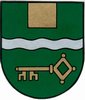 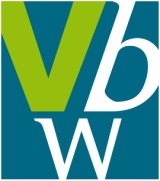 VOLKSBILDUNGSWERK ÜBERACKERNim OÖ Volksbildungswerk5122 Überackern, Kreuzlinden 24Einladung zurMuttertagsfeier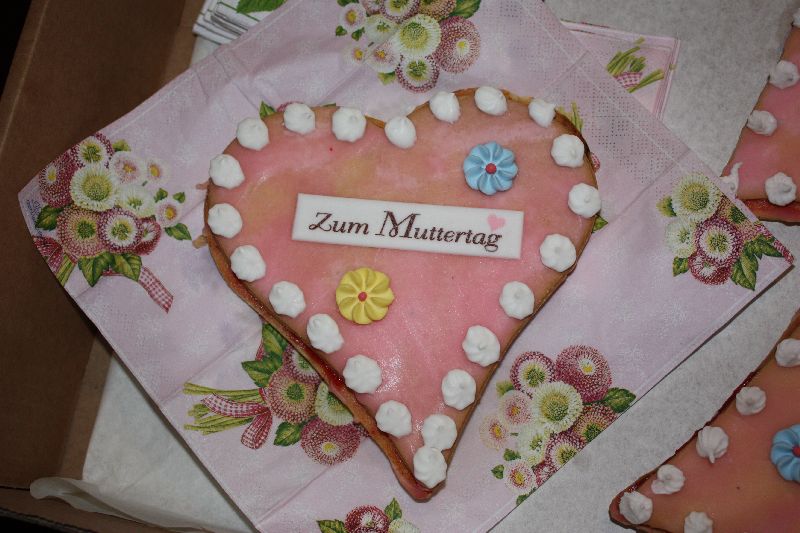 am Samstag, 7. Mai 2016 um 14.00 Uhrim Gasthaus TschugunowFür die musikalische Umrahmung der Feier sowie das leibliche Wohl ist wie immer bestens gesorgt.
Alle Mütter bekommen auch ein kleines Geschenk.Auf Euer Kommen zu einem unterhaltsamen Nachmittag freut sich dasVolksbildungswerk ÜberackernObfrau 